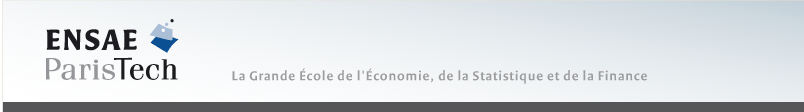 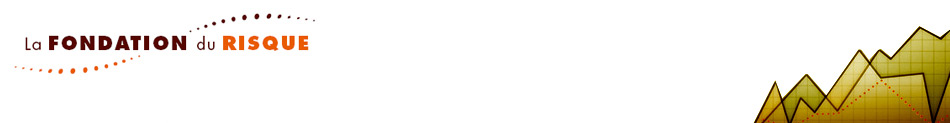 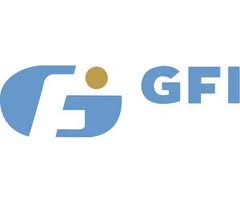 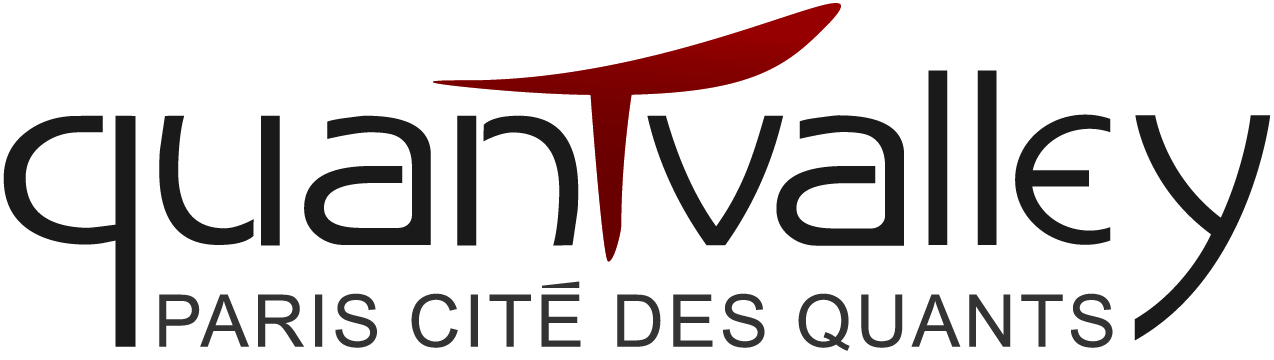 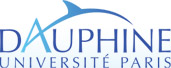 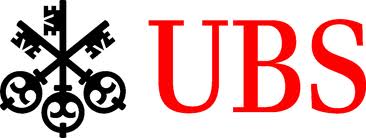 IdR QUANTVALLEY /FdR  "Quantitative Management Initiative (QMI)"CALL FOR RESEARCH PROJECTSDeadline: June 20, 2013ContextThe Initiative de Recherche QUANTVALLEY/FdR "Quantitative Management Initiative (QMI)" was launched on February 1, 2012. It was created by two academic institutions, ENSAE (Ecole Nationale de la Statistique et de l’Administration Economique) and Université Paris Dauphine, with the view of developping a research program that addresses the use of quantitative tools and methods for asset management. It benefits from the support of three sponsors: QUANTVALLEY, GFI and UBS. See wwW.QMInitiative.org.ObjectivesThe IdR QUANTVALLEY/FdR QMI is structured around the following objectives:Promoting quantitative research for asset management;Facilitating know-how transmission between academic researchers and asset managers;Promoting a positive image of quantitative-based asset management;TopicsThe organising committee invites submission of high-quality theoretical or empirical research projects about topics such as (but not necessarily limited to):Statistical signal processingListed market liquidityAlgo and/or high frequency tradingContagion and fund flowsRisk disaggregation and portfolio allocationHigh order moments and portfolio allocationMachine learning and classification techniques with applications to trading systemsImpact of quantitative trading on the economyNew sources of information (Google, Twitter, …)Behavioral finance, heterogenous agents and portfolio optimizationMacroeconomic analysis and financial markets behaviorSubmission procedureThe deadline for paper project submission is June 20, 2013. All projects will be reviewed by the board of the IdR QUANTVALLEY/FdR QMI. The board will qualify a project as a Junior Project or a Senior Project based on its scope and the publication track record of the applicants in the field of the project. Complete the enclosed form + join a resume for each application. These documents must be:in English in PDF format with a maximum size of 3MB;submitted by e-mail to: Fabrice.Riva@dauphine.frmarked "Paper project application – IdR QuantValley/FdR QMI".Authors will be notified about the acceptance of their project by June 30, 2013. Accepted Junior Projects will be awarded €5,000 and accepted Senior Projects will be awarded €10,000. 50% will be paid one week after the notification of acceptance.The final version of the paper should be sent by June 15, 2014 by email to: Fabrice.Riva@dauphine.fr. The remaining 50% will be paid at the final paper version acceptation. The papers will be presented in the upcoming IdR QUANTVALLEY/FdR QMI annual conference during spring or summer 2014. Academics and practioners will be invited to participate in this conference. In addition to presenting their paper, the author(s) of the project commit(s) to mention in an acknowledgement section the following sentence : "The author(s) gratefully acknowledge(s) the support of the QUANTVALLEY/FdR: 'Quantitative Management Initiatve'".IdR QUANTVALLEY /FdR  "Quantitative Management Initiative (QMI)"Application FormDeadline: June 15, 20131. The person in charge of the projectLast name:First name:Position:University:Research center:2. Project team members3. Project team members (same format, one per page)4. Description of the project (including major milestones): max 5 pagesContact informationFabrice Riva – +33 (0)1 44 05 49 88 – Fabrice.Riva@dauphine.frDRM FinanceUniversité Paris DauphinePlace du Maréchal de Lattre de Tassigny75775 Paris Cedex 16 - FRANCETeam membersExpertise / skillsLast name:First name:Position:University:Research center:Last name:First name:Position:University:Research center:Member #1A – EducationB – Academic experienceC – PublicationsD – Honors & awards